Review Quiz ( Unit 0 ~ Unit 6, New Horizon 3)   Name:_____________________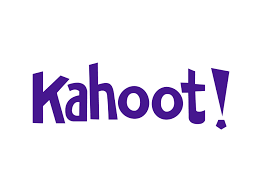 1. The  stole the car.　　 a) The car is stolen by the thief.         b) The car is stealed by the thief.                     　   c) The car was stealed by the thief.      d) The car was stolen by the thief.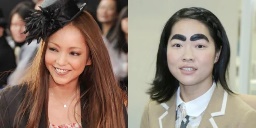 2.  Imoto has been to Namie Amuro’s live concert. 　　 True         Falseイモトは安室さんの大ファンです。ItteQ番組で、安室のさんのコンサートに行けなくなって大泣きしてました。3.  Gandhi is the man who walked almost 400km to the sea to make salt.　　　True         False　　(This is from page 77 of the textbook, Read and Think 1, Unit 5)4.  If I ( _____ ) ( ___ ), I would study harder.　　　　 a) are you          　　b) was you  　　　　　　　　　　　　　　　　　　　　　  c) were you         　　d) is you5. I’m having a great time in London. I wish you (____) here.    a) are   　b) was   　c) were   d) is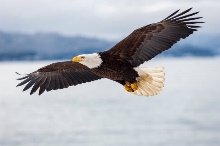 6.  I wish I ( _____ ) ( ___ ) like a bird. 　　　a) could fly           b) would fly  　　　　　　　　　　　　　　　　　　 c) have fly            d) flew7. I wish there ( ____ ) no hungry children. 　　　　  a) could     b) has     c) was     d) were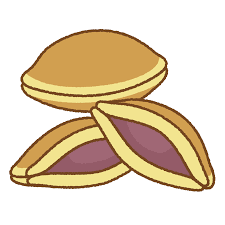 8. Doraemon has never eaten dorayaki.　　　　　　　　True             False9. Using Devil Fruit power ( ____ ) Luffy ( _______ ).      a) makes, hungry        b) make, hungry                                                c) makes, eating        d) make, eat10. Many things that we use every day are (________) from other countries.   (This is from page 95, Read and Think 1, Unit 6)                          a) traded        b) importedc) sold          d) come11. Choose the right sentence.      a) He telled his daughter that he loved her.                               b) He told his daughter that she loves him. c) He tells his daughter that he loves him.                               d) He told his daughter that he loves her.12.  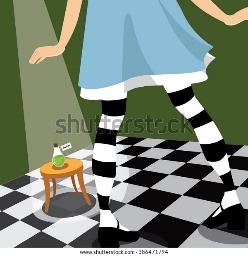                                   a) She has already drunk the potion (薬)                                 b) She hasn’t drunk the potion yet.                                 c) She has just drunk the potion.                                 d) She is drinking the potion.13. The last summer Olympics were held in New York.             True          False14. How long have you had your cat?   　　　　　　　　a) I had him for 5 years.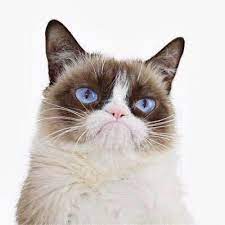   (世界一不機嫌な猫の飼い主さんに聞かれた質問) 　　　　b) I’m having him for 5 years.                                              c) I have him for 5 years. J                                              d) I’ve had him for 5 years.15. Choose the best match for this picture.   a) Takahiro and Koshi have been popular for a long time.                                     b) Takahiro and Koshi has been popular for a long time.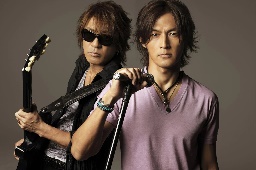                                      c) Takahiro and Koshi have been popular since a long time ago.                                     d) Takahiro and Koshi are popular for a long time.16.  Put in the right order （並び替え問題）17.  Put in the right order.18.  Professor Snape wants the students to look at page 394.               True           False19.  Put in the right order.20.  Put in the right order. 千と千尋の神隠し」の一場面です。21.  Put in the right order.22.  The (___) (_______) on the left is a zombie. Look at the picture and fill in the blanks.    a) man, standing       b) standing, man       c) man, stood      d) man, stand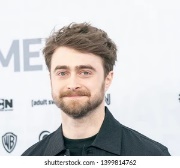 23.  Daniel Radcliff is the actor which played Harry Potter. これでいいのでしょうか？  Yes          No24. Put in the right order. ガンジーは糸車を使っていました。彼はそれで自分の服を作りました。an elementary school studentsince I wasI have been    studying Englishthe whalereturn to the sea    helped   peopleto care      for us    for the Earthit’s important where to finddidn’t knowChihiroher parentsduring lunchlistened tothe studentsthe announcement madehis own clothesto makeGandhi usedthis is the spinning wheel.